中铁六局集团有限公司物资信息简报(2018-11期 总69期)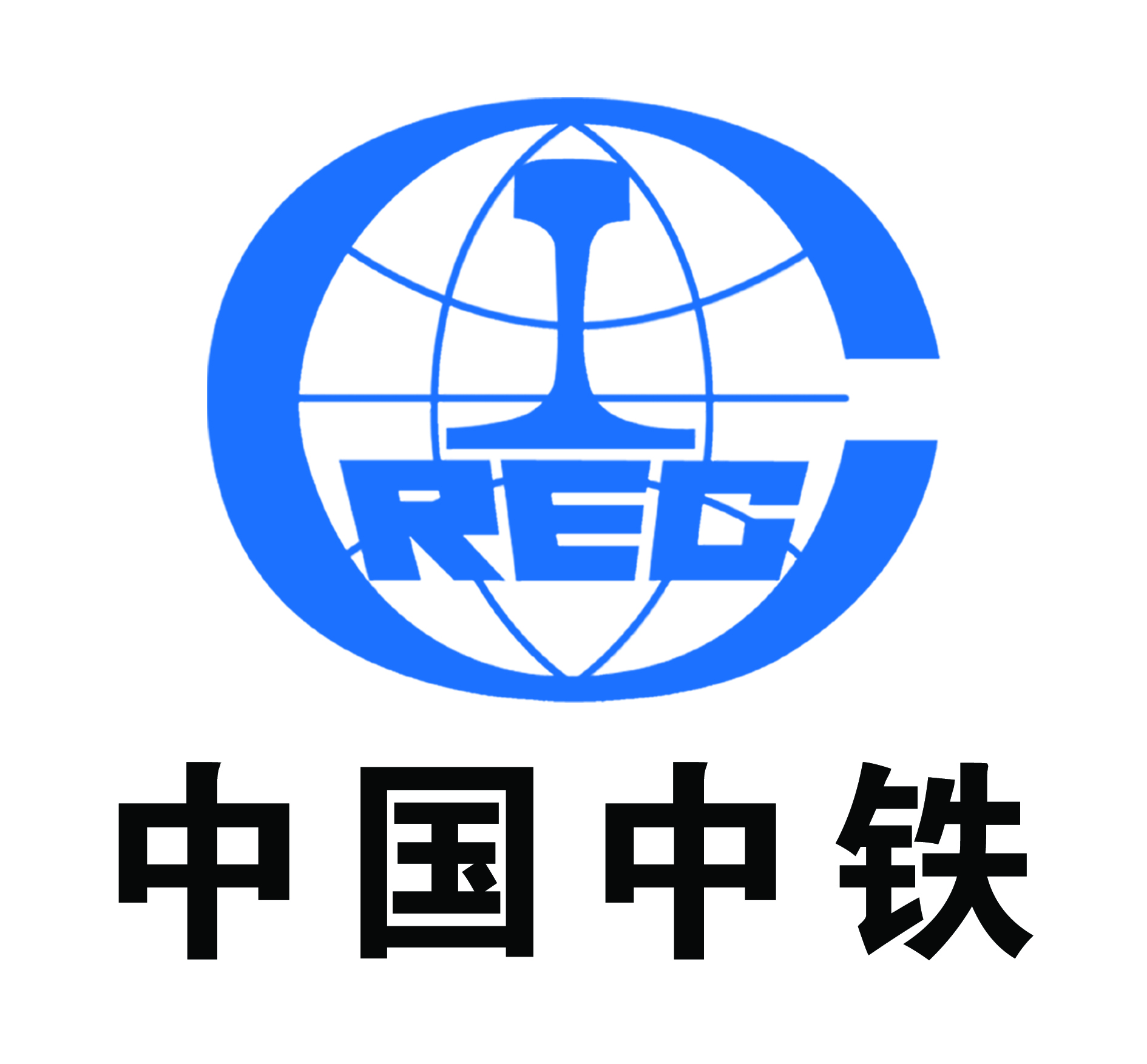 中铁六局集团公司物资管理部二〇一八年十一月三十日前  言中铁六局集团公司物资管理部和中铁六局集团物资工贸有限公司为加强物资系统的信息交流，物资管理信息简报将继续开办，希望指挥部、子分公司物资人员每月将本单位的物资工作、集采工作、近期计划，各项成绩、重大事件等信息及时报送给我们，欢迎大家涌跃投稿，投稿时间为每月20日前。物资管理信息简报自2009年7月15日创刊后，已发表68期。在此期间，受到了集团公司各位领导和各位同事的关心，受到了各指挥部和子分公司各级物资人员的支持，希望我们的简报能够越办越好，越办越丰富，成为集团公司各位物资人员的喜爱读物和工作伴侣。在新的一年，物资管理部和物贸公司感谢大家长久以来的厚爱与支持，同时也希望大家以后能够更加支持我们、多给我们提出宝贵建议和意见。责任编辑：严永清 李旭东           核稿：武振亚　董占国抄送:集团公司领导及高管，各部门、各子分公司、局指挥部。目    录第一部分 物资集采信息	4一、11月份物资集采信息	4二、11月份电商采购额统计	5三、11月份挂网招标工作	7第二部分 物资管理信息	12一、集团公司11月份物资主要管理工作	12二、集团公司下月物资工作计划	15三、子分公司11月物资主要工作	15第三部分 鲁班网计划应用通报	39第四部分  通讯报道管理	41第五部分  物贸工作动态	42  物资集采信息  一、11月份物资集采信息各子分公司具体完成情况见下表：二、11月份电商采购额统计各子分公司具体完成情况见下表：三、11月份挂网招标工作11月份，集团公司共挂网招标采购或竞争性谈判采购共77项，对主要物资在鲁班网、中铁六局物资网和中国采购与招标网进行了挂网。 物资管理信息集团公司11月份物资主要管理工作1.截止11月底各铁路项目物资供应情况信息蒙华铁路：太原分部因环保治理，地材供应紧张。商合杭铁路：水泥供应紧张。梅汕铁路：广州分部钢材供应偏紧。福厦铁路：北京分部因资金问题，钢材、砂石料供应偏紧，其他物资基本正常。和邢铁路：石家庄分部因资金、环保治整等问题，钢材、地材供应偏紧。京张铁路、丰台站改、衢宁铁路、赣深铁路、代建京张、张家口南站改造、京沈星火站、太原西南环、玉磨铁路、阳安铁路、东海岛铁路、朔山铁路、南沙港铁路：物资供应基本正常。每天统计各公司报送的项目物资供应情况日报，审核汇总后形成集团公司物资供应日报并发至微信群、QQ群。对存在供应紧张或问题的项目部，当天与公司物资部长进行了联系，要求物资部长进行落实。4.发布文件或通知16份，其中转发股份公司通知3篇，发布集团公司通知2篇，物资部通知10篇，公司文件1篇。1.11月2日，发布转发股份公司关于电线电缆供应商准入补充名单的通知；2.11月2日，发布四季度主要材料采购指导价；3.10月31日，发布了10月份物资信息简报。4.11月1日，在部长微信群发通知，要求各位部长重视物资采购合规性专项排查，催促各单位报送公司排查报表及资料。1.11月13日，转发股份公司第七批限制交易供应商通知。2.11月13日，正式发布集团公司第十一批合格供应商目录。3.11月13日，根据集团公司党委工作部和办公室联合下发《中铁六局督查督办通知》要求，首先转发了集团公司对落实中央纪委《工作建议》专题民主生活会查摆问题整改督办的通知，对相关问题一对一与物资部长进行了转发；其次明确要求相关单位物资部长根据督查督办事项立即进行整改落实，安排专人，立行立改，物资部长对所列问题的整改落实情况进行审核和把关，整改报告必须有物资部长和主管领导签字。4.11月15日，在物资管理QQ群发布了铁总一季度、4月份、5、6月份的价格信息，指导各项目进行材料调差。5.11月16日，发布了各项目对铁工油品公司的欠款统计表，通知各单位抓紧时间付款，避免项目停供。6.11月16日，发布了10月份物资双超整治情况通报。7.11月15日，发布了集团公司11月份废旧物资、周转材料信息台账。1.11月20日，发布福厦铁路挂篮供应方案的通知。2.11月20日，发布了对建安公司支付物贸公司货款督办的通知。3.11月19日，发布了公司招投标费用收支管理办法。（三）积极参加集团公司质量红线检查根据铁总质量红线检查行程，物资部随集团公司迎检组先后对代建京张、赣深、梅汕进行了质量红线检查，按照铁总检查要求进行了迎检准备，并现场指导项目部对物资内业资料和现场进行了整改和完善，通过铁总检查结果来看，起到了一定的作用。（四）参加集团公司财经立体稽查和采购合规排查根据集团公司财经立体稽查和采购合规排查，物资部对北京公司进行了财经立体稽查和采购合规排查。从检查情况来看，北京公司物资管理的基础工作比较扎实。（三）全力推进物资采购合规性排查工作11月，物资部全力推进各单位物资采购合规性排查工作，同时结合股份公司关于开展招标采购专项检查工作的通知，要求对各子分公司和指挥部对自2016年以来开展的招标采购进行了逐一检查，明确问题清单，建立问题库，明确整改责任人，要求各单位物资部长作为整改第一责任人进行盯控，全面、规范的排查物资采购合规性，提升物资采购的规范性。（四）推进各单位物资系统督查督办事项开展11月13日，物资部根据集团公司党委工作部和办公室联合下发《中铁六局督查督办通知》（中铁六党〔2018〕1号）的要求，首先转发了集团公司对落实中央纪委《工作建议》专题民主生活会查摆问题整改督办的通知，对相关问题一对一与物资部长进行了转发；其次明确要求相关单位物资部长根据督查督办事项立即进行整改落实，安排专人，立行立改，物资部长对所列问题的整改落实情况进行审核和把关，整改报告必须有物资部长和主管领导签字。集团公司下月物资工作计划  1.继续盯控各工程项目的物资集采供应工作。2.做好集团公司内控体系检查样品资料进行整理，迎接集团公司审计部检查。3.检查各公司物资采购合规性排查资料。三、子分公司11月物资主要工作（一）北京公司1、完成编制物资系统培训课件，审核项目部三季度例会资料；组织开展2018年3季度物资例会、成本分析及物资系统管理培训工作。2、参与公司成本合同部组织的延崇高速公路工程、平天高速公路工程、京张铁路工程成本分析。收集复核各单位物资成本分析资料。3、完成物资采购合规性专项排查工作，上报集团公司物资采购合规性专项排查统计报表。完成合同排查整改阶段工作，复核物资采购合同排查相关内容。4、完成合同排查的中期报表上报工作。5、推进统谈统购统付落实核对工作。6、完成公司外审检查工作。参加公司财务部组织的福厦项目财经立体稽查检查。7、公司废旧物资鉴定小组和租赁中心对唐山二环路工程、津秦客专14项目闲置钢模板进行现场鉴定。协调解决胶泥湾、唐山二环路工程通用钢模板的回收存储场地。8、组织召开关于蒙华工程物资“双超”核减问题的专题会议。9、完成清河站混凝土、代建京张一分部特级道砟采购和局管理部申请和谈判文件编制；修改昌平线南延级配碎石、宣左球绞、清河站级配碎石高铁混凝土、张南特级道砟招标文件。完成苏家坨顶管、张家口电力隧道混凝土报局计划审批工作。10、完成延庆东姜路下穿康延铁路立交工程混凝土二次挂公告；清河站级配碎石、昌平线南延地材招标；完成代建京张张家口南站特级道砟、代建京张清河站混凝土、AB组填料 、级配碎石、 宣左跨线桥球绞挂公告工作。完成昌平线南延级配碎石、宣左跨线桥水泥挂公告工作。完成昌平线南延级配碎石、代建京张清河站混凝土二次挂公告，完成代建京张清河站AB组填料、级配碎石三次挂公告。11、完成延崇高速工程、丰台站改建工程、代建京张一分部、顺义新城、昌平顶管的水泥、速凝剂、防护屏、土工材料、防水材料电商采购。12、协调京张工程乔昌环昌搅拌站混凝土供应。协调解决代建京张项目部水泥的断供问题。协调应对中铁油品因欠款断供问题。13、参加与石家庄建工诉讼淡判会，应对多家供应商因欠款催赌问题。协调北京力磊市政混合料、路兴达无机结合料厂、衡橡科技股份有限公司催要欠款工作。继续应对石家庄金隅、奥宇模板、强盛钢模板等公司催要欠款工作。14、核对邯郸机场波纹管数量。梳理京张铁路工程关于丰桥公司混凝土栅栏进货量；核实京张隧道项目级配碎石使用购买供应情况15、协调昌平线南延北京地区工程与中铁物贸钢材合同签订事宜。完成丰台站改工程与榆构混凝土采购合同的签订。16、实施京沈客专星火站级配碎石、张家口电力隧道止水带，代建京张一分部防水卷材询价工作。实施山东地区土工材料厂家调查。17、解决代建京张线路项目部装配式钢梁应急采购问题。（二）太原公司1、组织京张、阳安、准朔、太原市政、二电厂、侯马北、临汾、108国道等工程主要物资供应，重点协调108国道、新店街工程钢材、混凝土供应情况。 2、参加公司三季度经济活动分析会，并根据经济活动分析会上发现的涉及物资方面的问题，及时梳理分析，制定整改措施，形成情况通报，上报核算部。3、根据集团公司安排，继续开展物资采购合规性专项排查，完善合同排查相关资料，根据问题清单，制定整改措施，进一步规范物资公开采购程序和行为。4、参加公司阳安、准朔项目督导工作。5、参加宜宾高速公路工程前期策划，开展物资市场调查工作。6、参加公司安排的对太原地区项目部开展财经立体稽查工作，并收集整理项目部财经立体稽查整改资料。7、收集汇总各单位月度报表。8、组织对三季度物资管理工作进行考核。9、发布2018年4季度主材及周转材料采购、租赁限价，转发《中铁六局集团有限公司物资合格供应商名录（第十一批）》、 《中铁六局集团有限公司2018年第七批限制交易供应商名单》，督促各项目部严格按照文件执行。 10、组织整理分公司QC资料。11、收集资料准备物资系统工作总结。12、以逆向竞争性谈判方式处置市政项目部废旧物资。13、发布水曹项目部混凝土、运城北站项目部钢材、混凝土；西南环项目部路基吸声板招标公告，发布水曹项目部、市政项目部混凝土二次招标公告。对水曹项目部砂石料、运城北站、太原市政项目部混凝土进行招标。 （三）呼和公司1、转发集团公司关于印发《中铁六局集团有限公司物资合格供应商名录（第十一批）》（中铁六物2018-319号）、《中铁六局集团有限公司2018年第七批限制交易供应商名单》（中铁六物2018-249号）、《关于电线电缆供应商准入补充名录》的通知。2、编制发布《呼和公司9月份双超情况通报》（2018-07期）、《呼和公司三季度物资成本分析情况通报》（2018-08期）、《呼和公司2015年至2018年物资采购合规性排查情况通报》（2018-09期）、《公司2018年四季度公司主要材料采购限价及周转材料租赁指导价》。下发合格供应商名录及限制交易供应商汇总表和铁工油品欠款统计表。3、办理成都机场高速液压模板公开竞争性谈判采购、包西机务段C4修改造工程地坪漆公开招标采购、绥延高速项目预制块公开招标采购、商合杭无砟轨道底座板混凝土用碎石公开竞争性谈判采购、乌海立交桥主材公开招标采购相关事宜。收集各单位集采计划，安排挂完招标事宜。4、收集整理呼和公司所属各单位物资采购合规性支撑资料及存在问题采购整改资料，对发现的问题及时督促项目部整改完善；盯控各项目部废旧物资处理情况，收集相关资料进行备案；对各项目部提报的计划进行批复和上报；督促各单位进行月末物资盘点工作；盯控各项目部物资采供情况，协调各项目部物资调拨调剂事宜，盘活闲置物资。5、维护微信公众号---呼和铁建物资，及时发布物资管理相关通知和报道；整理核对各项目所报供应商的网上注册内容与实际缴费情况是否相符并督促缴费，查验各供应商汇款回执并督促出具付款委托，收集及审批供方调查审批表，收集及登记供应商准入承诺书、准入申请表，进一步推进中铁物资商城采购及平台线上付款事宜。完善供应商评审工作及供方准入审核程序；积极督导、引导各项目部及时进行物资采购评审专家的注册工作。6、编制报送呼和公司十月份“双超”报告；统计汇总各项目部11月份物资进场、消耗情况；统计各项目重点周转料信息；编制上报各项月度、临时报表。7、参加公司内审、效能监察及安全大检查工作。参加公司项目方案评审、营销交底及各类会议等。完成年终总结编制。（四）天津公司1、重点盯控协调梅汕客专地材、主材、道碴、防落梁挡块、辅料供应工作。2、继续协调朝阳一标水泥供应协调工作及地材调价会议。3、对商合杭、宣绩地材供应组织协调工作。4、对宣绩钢筋组织了第二次公开挂网招标工作。5、对瓮开工程钢模板组织公开挂网招标工作。6、完成对瓮开高速、四川生态城、曹妃甸工程责任成本价格审核编制工作。7、参加了公司对朝阳一标瓦斯隧道增加收入的索赔洽谈会议工作。8、协调丰台站混凝土及钢模板进场质量协调工作。9、宣绩钢模板已确定生产改制单位。10、完成对瓮开高速工程钢模板、动车城工程水泥及朝阳一标钢筋开标工作，后期转入评标定标及签订采购合同。11、完成对梅汕工程、商合杭宣绩同步实施工程柴油挂网招标工作，挂网期间应急采购部分已授权项目部自行采购。12、配合商合杭指挥部完成对宣绩工程钢筋、水泥、粉煤灰、外加剂单一来源采购谈判工作，后期进行签订采购合同。管理完成情况：13、完成了年度物资系统的培训工作。14、完成了KPI考核内容的制定与收集。15、完成2018年内控体系物资部分的自查。16、完成梅汕客专红线检查、资料整改工作。17、对丰台站物资标准化建设、物资管理及文明施工进行现场督导。18、完成了内控管理体系物资流程的更新与维护工作。19、完成了二三季度经济活动资料的收集。20、完成了2018年中建协管理体系的外审。21、完成了2018年物资内部控制评价工作。（五）石家庄公司1、按照公司领导要求，参加公司组织的南太高速公路项目的市场调查、管理交底及前期策划。2、 按城照公司领导要求，参加公司组织的宜宾高速公路项目的市场调查、管理交底及前期策划。3、按照公司领导要求，派人现场盯控石家庄地铁二号线混凝土供应工作。4、按照公司分管领导要求，参加西安地铁项目部公司工作组，现场盯控主要物资供应。5、按公司领导及工程部要求，参加徐水外环桥工程转体施工。6、根据企业发展部通知，做好物资管理内业，接受北京中建协认证中心审核组的管理体系外审检查。7、按公司领导要求，参加股份公司安全生产和区域经营视频会议。8、落实集团公司关于开展物资采购合规性专项排查通知，布置公司各项目部开展此项工作，并按要求上报相关报表资料。9、按照公司领导要求，完成系统隐患排查并上报。10、协助集团公司组织石家庄地铁、张家口怀来等项目主要物资招标采购工作。11、按照公司领导要求，与局物贸公司协调和邢工程主要物资供应。12、提报相关资料接受集团公司审计部对路总的离任审计检查。13、按集团公司物资部要求，上报公司物资消耗专项整治情况报告及物资消耗扣款统计表。14、按要求上报各项报表资料。（六）建安公司1、组织完成对对太原铁路枢纽西南环线站后工程红外线探测设备统型机采购、盂县永店坡老城棚户区综合改造项目南北通道保温管及人防门采购、沈阳丁香水岸二期工程砌块采购、哈尔滨铁路货场小区水暖材料采购、黄土店至古北口开行市郊列车国铁设施适应性改造工程(s5)作业平台采购、新建北京至张家口铁路昌平站等5站房及相关工程ZFSG1标钢模板采购、天津陈塘庄货场铁路职工定向安置经济适用房砂浆采购、门头沟曹各庄共有产权房项目商砼采购、东格高速房建项目商砼采购工作。2、转发股份公司发布的《关于中国中铁招标采购专项检查工作方案的通知》文件要求，进一步规范物资采购管理，全面规范物资采购资料整理，根据文件要求进行自查并由公司进行抽查，做好迎检准备工作。3、迎接中建协认证中心对公司及抽取项目进行的审核，主要对公司质量、环境、职业健康安全管理体系的运行情况进行监督审核，同时抽取部分在建项目，对其施工现场和安全文明施工进行监督审核。验证结果符合要求，并顺利通过。（七）丰桥公司1、组织进行项目周转材料清查工作。对公司所属各分公司、项目部的钢模型、脚手架、贝雷片等周转材料进行摸底调查。共调查了公司所属13个项目现有周转材料库存情况，以及8个项目未来两年的需求计划，为下一步工作安排做好准备。2、组织进行物资采购合规性排查工作，对自查出的问题，对照排查要求，进行梳理，收集各单位整改结果。现场对商合杭三个项目部、赣深梁场等单位进行检查，共核查合同及相关资料200余份，发现问题，当即整改，确保物资采购合规、资料齐全。3、组织进行南太公路项目前期准备工作。到南太项目进行项目管理策划、物资管理交底工作，对项目物资人员进行培训。并组织项目人员对当地地材市场进行调查，掌握当地物资市场信息，为实施物资招标采购、降低项目物资采购成本做好充分准备。4、到赣深项目，组织协调物资供应工作，保证生产所属材料满足生产需求。对赣深项目物资人员进行现场培训，提高项目物资人员管理水平。并组织对当地地材市场情况进行调查，掌握当地物资市场信息，力争降低项目物资采购成本。5、组织商合杭项目道碴及日喀则项目主要材料招标采购工作。计划审批已通过，网上发布招标信息，各项招标采购工作已就绪。（八）路桥公司1、根据集团公司2018年4季度主要材料指导价，下发公司2018年4季度主要材料采购限价 2、根据集团公司相关管理文件下发公司以下通知：关于转发集团公司《转发股份公司关于电线电缆供应商准入补充名录的通知》的通知关于转发《中铁六局集团有限公司物资合格供应商名录（第十一批）》的通知关于转发集团公司《2018年第七批限制交易供应商名单》的通知3、组织参与九绵项目部防水板、波纹管招标工作。 4、参加公司召开的三季度经济活动分析会，并针对物资模块存在的问题发布通报。5、收集、整理、上报各类报表。6、组织整理集团公司下发管理办法。7、参加集团公司组织关于福厦铁路挂篮供应的研讨会。8、根据集团公司下发《关于开展物资采购合规性专项排查的通知》的文件要求，对在施工程项目进行合同及采购资料排查。 9、组织昆枢项目部废旧钢轨竞拍处理。（九）交通分公司1、配合公司审计部完成沈阳审计工作。2、去荥阳物资基地协调兰州周转材料。3、收集地铁车站、盾构物资损耗率。4、上报采购合规性排查资料。5、上报项目物资管理人员物资培训报告。6、配合完成公司及北京地铁项目部外审工作。7、完成了赣深项目部土工格栅、常州项目部钢材、兰州项目部钢材、福夏项目部型材、球铰和柴油采购物资计划审批授权招标工作。8、完成了两次赣深项目部土工格栅、两次常州项目部钢材、两次兰州项目部钢材和第一次福夏项目部型材在鲁班网上挂网工作。（十）广州公司1、参加集团公司三季度工程项目收入成本分析会议。2、参加公司组织的三季度成本分析会议。3、召开2018年三季度物机部长会议，本次会议由公司物机部长主持，共五项议程：①公司总经理邓总讲话；②公司物机分管领导胡贵松对物机管理工作提要求；③各项目当前重难点问题汇报；④公司物机部长对税务筹划、现场管理、职称问题、责任心问题进行讲解；⑤公司物机部副部长对机械管理存在的问题进行解析。此次会议的召开，明确了物机管理的职责，提升了项目物机部长的沟通能力、税务筹划意识、职业规划意识及廉洁自律意识，增强了物机系统的协同作战水平。4、开展红线检查总结及专项培训会，本次培训会由公司物机部长主持，参培人员共46人,培训以问题为切入点，从“现场管理”、“内业管理”和“部门沟通”三方面进行了深入剖析，以提问互动形式带动学员学习的积极性。此次培训从思想层面上提高了大家对原材料质量管理的认识，有效提高了全员的实作水平，为规范日常工作起到了积极作用。5、对各工程项目2015年1月1日至2018年8月31日物资采购合规性排查相关资料进行收集、整理，认真核实采购方式、采购程序、价格调整、补充协议签订的合规性以及各项资料的完整性，并上报集团公司物资合规性排查报告及排除统计表。6、珠机项目160片公路箱梁预制挂网招标,并到中铁大桥局深中通道梁场和中铁建港航局斗门梁场进行实地考察。7、协助深圳地铁项目解决混凝土供应问题，因罐车限载4方/车，已严重影响现场施工。（十一）电务公司1、审核框架采购方案并完善。2、汇总2019年固定资产计划，并上报。  3、积极落实4季度重点项目的工作安排。(4季度重点项目：京哈G网、京张二标、东格高速、京雄黄村信息工程、北京西站到李营项目、狼窝铺工程)4、统筹组织12月份对各项目进行全面检查和督导工作。 5、组织好12月5日举办的物资系统培训工作。（十二）海外公司（未报）四、子分公司下月物资工作计划（一）北京公司1、根据新成本信息系统使用管理要求,开展常规物资信息录入工作，持续推进1.0及2.0成本信息系统和新物资管理软件使用管理工作；完成非上线物资付款审批管理工作。2、完成2018年新物资管理办法及2018年4季度限价文件发布工作。3、完成2018年度物资工作总结。4、实施廊坊、沧州地区混凝土搅拌站调查。5、积极应对供应商催要欠款问题。6、重点关注在施及新开工程的油品、钢筋、混凝土供应工作。（二）太原公司1、组织京张、新店街、准朔、侯马北、临汾、108国道、运城北等工程主要物资供应。2、继续参加公司阳安工作组。3、继续参加公司安排的对太原地区项目部开展财经立体稽查工作，收集整理项目部财经立体稽查整改资料。4、继续收集整理分公司QC资料。5、组织召开物资系统培训工作。6、收集整理资料准备物资系统工作总结。7、对京张电缆槽、混凝土排水管；永鑫铁路钢材；兴县钢模板；西南环吸声板发布招标公告。      （三）呼和公司1、盯控各项目部冬季施工物资采供情况；做好新中标工程的前期物资市场调查工作；关注各新开项目部前期物资需用及供应的情况，做好项目组建初期各项工作的推进；及时收集项目主要材料供应方式及采购计划，组织采购计划的报送及招标准备，保证各项目物资采供工作顺利开展。协调各项目部物资调拨调剂事宜，盘活闲置物资。2、盯控近期开标采购物资合同的签订情况及履约保证金的缴纳事宜；盯控其他项目集采物资挂网招标事宜；盯控各收尾工程物资清查工作，严控物资成本，核查并完善物资资料。 3、规划年底物资培训事宜。督促各项目部核对物资数据，做好年终各类报表数据的统计工作，务必做到数据准确、前后关联。盯控督促各项目部“双超”专项整治工作的问题整改落实情况。完成各类年终报表及其他通知报表的编制报送工作。4、督促各项目物资评标专家注册工作的开展，协助因注册信息有误被驳回的物资专家重新注册。盯控、督促项目部完善各物资管理平台信息录入及供应商准入管理工作。继续推广智讯通系统的普及应用。（四）天津公司1、协调南疆港线上料、水稳、二灰碎及连锁块的进场事宜。2、组织协调丰台、宣绩、瓮开项目钢模板进场工作。3、完成物资系统年度工作总结的编写与上报。4、积极参与经济活动分析。5、落实集团公司党委检查问题的整改落实。6、督导各项目物资采购合规性排查问题的整改落实情况。7、完成物资系统年度工作总结的编写与上报。8、积极参与经济活动分析。9、落实集团公司党委检查问题的整改落实。10、督导各项目物资采购合规性排查问题的整改落实情况。（五）石家庄公司1、落实集团公司要求，根据公司工程项目物资消耗专项整治工作实施方案，对公司所属项目部进行物资消耗“双超”检查，确保按照集团公司要求完成相关工作。2、按集团公司要求，按照时间节点完成物资采购合规性专项排查工作。3、按照公司领导要求，重点关注石家庄地铁、西安地铁等成立公司工作组部门相关工作的完成。4、路总离任审计物资系统相关问题的整改回复工作。5、协助集团公司组织新乐、藁城、柳州等项目主要物资招标采购工作。6、按集团公司要求积极推进公司集中采购和非集采物资的电子商务采购工作。（六）建安公司1、组织协调各项工程集采物资采购供应工作。2、对河南郑州经开区盛和六期（3#地块）商砼采购；西北旺住宅混凝土；天津陈塘庄货场铁路职工定向安置经济适用房隔墙板采购；门头沟曹各庄共有产权房项目钢筋；北京东站货场铁路职工住房项目混凝土；中铁阅山湖小区钢筋、商混；石家庄电缆；新建北京至张家口铁路昌平站等5站房及相关工程ZFSG1标商砼；新建崇礼铁路太子城站站房及相关工程砌块；石家庄散热器；钢结构钢板等主要物资采购进行挂网招标。3、下达一季度主要物资、周转材料、二三项料的限价。4、指导并督促项目物资系统配合财务部门做好年度财务决算工作。5、落实重点项目物资供应。6、按照公司统一安排，对项目进行督导检查工作。(七)丰桥公司1、组织商合杭项目、日喀则项目、京丰谷分公司、九项丽香线物资采购招标开标工作。2、组织准备七项、八项、京丰谷等单位物资采购招标工作。3、继续物资合规性排查工作，进行现场检查、整改闭合。4、对第九项目的物资进行市场情况调查，并对项目的物资管理工作进行检查，对物资人员进行培训。5、计划组织冬季停工项目物资人员来公司进行轮岗学习培训。 (八)路桥公司组织参与玉磨隧道项目部水泥招招标工作。2、组织参与九绵项目部防水板、波纹管招标工作。3、编制2018年物资部年度总结。4、对物资供应商进行年度考核评价。6、盯控、督促项目部完善各物资管理平台信息录入及供应商准入管理工作。7、督促各项目部核对物资数据，做好月度各类报表数据的统计工作，务必做到数据准确、前后关联。（九）交通公司1、完成地铁车站、盾构项目物资损耗率的整理上报工作。2、完善交通公司相关物资管理办法修订工作。3、年末重点项目的物资管理检查。4、整理收集公司双超、周转材料的基础材料。5、继续完善对公司各项目部集采物资及时上报集团公司审批。6、继续完善对公司各项目部集采物资及时上报集团公司审批。7、继续完善福夏项目部球铰在鲁班网上的挂网工作。（十）广州公司1、南沙港项目挂篮挂网招标。2、珠机和赣深项目系杆拱挂网招标。3、梅汕项目浮岗桥声屏障基础挂网招标。4、协助珠机解决八局的商混供应问题。5、梳理广中江账务，查亏损原因。（十一）电务公司1、做好年底物资采购和供应工作。2、积极筹划2018年物资统计和总结工作。3、统筹规划2019年工作思路。（十二）海外公司（未报）五、指挥部11月主要工作（一）蒙华指挥部1.与局建安公司、五局建筑公司研究蒙华房建项目主材供应方式。2.去建设单位晋豫指挥部协调北京公司一分部钢筋供应问题。3.和铺架2标协调北京公司一分部的弹性支撑块方木押金问题。4.梳理弹性支撑块施工范围变更后的需求计划。（二）京张铁路二标项目部1.物资部对一、二、三、六、七分部进行物资检查工作，关注各分部物资需用及供应的情况，及时收集项目主要材料到场情况，并对施工现场物资机械的冬季施工保护措施方面进行了检查，保证各项目物资采供工作顺利开展。2.转发集团公司2018-249号 关于发布《中铁六局集团有限公司2018年第七批限制交易供应商名单》、关于印发《中铁六局集团有限公司主要材料2018年四季度采购指导价格》的通知、进一步规范物资采购过程，强化采购资料的合规性。3.督促各项目部核对物资数据，做好周计划月计划的上报工作，务必做到数据准确、前后关联。4.完成各类其他通知报表的编制上报工作。5.市住建委对京张二标3#拌合站查封并约谈相关领导，3#拌合站已开始拆除。6.肖于太局长，马祥春副局长、京张公司马凯彦董事长分别对京张二标现场进行检查，物资部陪同。7.对京通线京包线京通京包联络线500米钢轨焊接和卸车事宜进行协调。8.国家质监局对南口隧道进行锚杆专项检查，物资部陪同检查。9.参加京张公司物资例会。（三）衢宁指挥部1、2018年10月28日与局物贸公司、分部签订钢材补充协议。2、每周五统计上报东南公司甲供料验收、报验周报。3、2018年10月28日中铁六局衢宁1标组织各分部全体物资设备人员集中学习了中国铁路总公司关于印发« 中国铁路总公司物资供应商信用评价管理办法» 指挥部主管物资的副指挥长吴常宝参加学习。４、2018年11月4日、5日物资部利用两天时间对菖蒲岗隧道1200米需用4000块（480吨）弹性支承块的存放场地、运输条件、运输的方式、所用的方木、使用什么样的车辆以及与12局预制厂相关人员对接等都一一落实到位，具体情况如下：①弹性支承块形状(690*304*300)=120公斤②存放规定每跺三层每层8块共计24块。③每跺的形状（长1300*宽1300*1100高）占地1.69平方米。④每跺24块*120公斤计2880公斤。⑤菖蒲岗堆码弹性支承块的面积是54米*11米=594平方米；弹性支承块4000块÷24（每跺）=167*1.69=282平方米，满足地方需要。⑥所需方木：10*10*130，每跺14根含加固车辆*167=2338根合计=0.1*0.1*1.3*2338=23.38立方米。物资部对二分部进行了书面交底，为落实完成业主要求奠定了基础。5、2018年11月７日指挥部集中学习集团公司第三次党代会精神。6、2018年11月13日国家铁路局质检中心抽检1标水泥和槽道。7、2018年11月14日东南公司物设部抽检1标减水剂和粉煤灰。8、11月18—11月22日协调解决一分部11月份所用弹性支承块（660块）的供应问题。（四）梅汕指挥部1、和分部一起了梳理甲供防水材料的规格、数量及使用部位等情况。（五）天津重点指挥部1、按照南环公司要求修改南环工程甲供物资内业资料不完善的地方。并将甲供物资报验资料报送至天津南环公司。2、继续进行物资采购文件合规性专项排查活动。（六）福厦指挥部1．10月30日，东南公司物资部对项目部内业外面进行检查。2．11月2日上报甲供物资月度需求计划。3.11月6日，迎检南昌质监站检查。4.11月7～10日, 局机械设备部对所福厦项目部进行设备管理合规性专项检查。5.11月12日，钢材、钢绞线重要自购物资再次鲁班网挂网招标。6.11月15日，参加 “精品工程 智能福厦”研讨会。7.11月22日, 迎检东南公司创优考评及11月份红线检查。8上报东南公司物资部甲供物资周报。9.组织协调粉煤灰供应事宜。10.办理局供物资11月物资结算单。11.对拌合站、钢筋加工场进行日常指导检查。（七）丰台站指挥部1、物机部组织对一、四分部，Ⅲ级封锁施工，进行点前物资准确情况，进行检查，并参与盯控；2、上报丰台站项目部管理部（甲方）丰台站钢轨、扣配件、防水材料供料计划；3、陪同甲方、监理对现场钢筋加工场、临近营业线施工进行检查，将检查存在问题，进行整改，并完成回复。4、丰台站改项目部组织工程、安质、物机、经营部对一、二、三分部进行检查，物机部检查中发现，大型机械日报保养记录不全，物资月度盘点表未更新，核算单元台帐更新不及时等问题，下发了整改通报，要求各分部限期进行整改并回复。六、指挥部下月主要工作（一）蒙华指挥部1.组织房建项目主材采购工作。2.加强冬季施工物资储备。3.协助试验部门向建设单位报备房建施工使用的商混站。4.督促分部做好现场闲置物资的归集、保管。（二）京张铁路二标项目部1、督促各项目部提报计划组织施工所需物资供应到位。2、组织分部物资人员对集团公司、京张公司文件进行深入学习。 3、督促各分部上报物资供应动态日报。4、结合京张公司建精品工程、智慧高铁的会议精神，联合各部门从各方面完善现场及内业。5、与物贸公司加强沟通，根据现场施工进度对主要自购物资进行适时调整，保证现场供应。6、督促各分部对物资检查自检发现的问题进行整改。7、对钢筋、水泥等原材进行结算。8、催促各分部提报周计划、月计划等报表。（三）衢宁指挥部1、做好主要物资的供应工作。2、做好原材料抽检后的跟踪工作。（四）梅汕指挥部1、 和分部一起梳理潮汕站声屏障变更数量。2、协助分部保证现场材料的及时供应。（五）天津重点指挥部1、督促各分部做好甲供物资竣工资料的归档工作。2、与津滨紧密联系，确保延伸线工程甲供物资末次验工顺利进行。（六）福厦指挥部1.12月6日，钢材、钢绞线重要自购物资北京开标。2.对东南公司物资部原材料（水泥）抽检，进行整改回复。3.盯控原材料进场验收工作，发现原材料日常检验不合格，必须立即清退出场。4.组织施工现场物资（粉煤灰）供应工作，确保现场生产顺利。5.每周五上报业主重要物资、甲供物资进场台账。（七）丰台站指挥部1、督促各项目部提报计划组织施工所需物资供应到位。2、督促各分部上报物资供应动态日报。3、与物贸公司加强沟通，根据现场施工进度对主要自购物资进行适时调整，保证现场供应。（一）11月份鲁班平台计划管理模块使用情况点评表扬单位：北京公司、太原公司、呼和公司、广州公司、交通公司鼓励单位：石家庄公司、路桥公司批评单位：天津公司、电务公司、丰桥公司、建安公司、海外公司（二）专项要求1.领导高度重视：鲁班网计划模块应用是股份公司在去年新推出的功能，重点是通过对计划的整理、汇总和统计，分析出某一区域对主要物资的要求，以便于指导下步采购供应工作。2.物资部长负责：计划模块的应用是股份公司月度简报通报事项之一，各公司物资部长要高度重视，要亲自抓、亲自问，督促计划模块的全面应用。3.安排专人负责：各公司要按排一名物资人员，专项负责此项工作。（三）整改要求1.各单位必须在12月份完成所有项目部对鲁班网计划模块的应用。2.各单位必须严格按照集采报表上报的集采项目填报鲁班网各项计划：1.工程总计划开工前必须录入（一次性录入）2.季度计划按需求情况进行填报本季度物资需用数量3.物资月度申请计划应按照工程计划产值进度填报月度需用计划4.月度采购计划应按照月度实际采购情况进行填报采购数据5.项目产值数据应按照工程部、工经部提供的数据进行填报。第四部分  通讯报道管理11月份通讯报道统计表表扬单位：物贸公司、太原公司、广州公司、北京公司、丰桥公司鼓励单位：建安公司批评单位：呼和、天津、路桥、石家庄、交通、电务、海外等公司。报送要求：今后通讯报送将纳入集团公司对各单位的季度考核范畴，各位部长要亲自落实此项工作。第五部分  物贸工作动态一、加大培训力度  提升管理能力针对集团公司物资管理制度在项目执行不全面、不规范的现象，集团公司物资部要求各子分公司开展了物资管理制度大培训活动。要求各子分公司对项目全体物资人员进行培训，通过集中授课、视频讲课、现场指导等多种方式，各单位物资部共培训人员730余人次，加上集团公司物资部组织的410余名骨干培训，全年共培训物资人员1140余人次，基本实现了年度培训对物资从业人员的全覆盖，有效提高了物资人员的专业知识和现场管理能力。（李旭东）二、北京公司唐山二环路“双转体”转体成功10月19日13时40分，由中铁六局集团报价铁路建设有限公司承建的唐山二环路转体T构桥，历时40分钟逆时针旋转56度与引桥实现完美对接，该工程为世界首例墩顶左右分幅箱梁单转T构桥；10月25日8时38分，由中铁六局集团报价铁路建设有限公司承建的唐山二环路转体斜拉桥，历时59分钟顺时针旋转42度与引桥实现精准对接。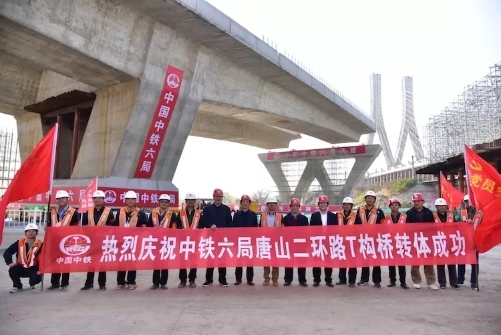 唐山二环路上跨津山铁路等既有铁路立交桥位于唐山市丰润区和开平区交界处。主桥由转体斜拉桥和转体T构桥组成，桥梁全长927.5米，T构桥长128米，宽37米，重18000吨，斜拉桥长230米，宽39.5米，重33000吨。由于T构桥上跨贾庵子迁出线和唐遵铁路，斜拉桥上跨津山铁路，为减少施工对既有铁路线的干扰，确保铁路运行安全，工程采取“先建后转”工艺，先沿铁路平行方向建设桥体，再将建好的桥体在规定的时间范围内，转体至设计位置。该单转体T型刚构桥采用墩顶左右分幅结构形式，在世界尚属首次，同时属典型的高危、高风险邻近既有线施工项目。施工面临着桥型结构复杂、安全防护要求高、施工配合协调多、地质条件复杂、施工作业面不连续且场地狭小等众多困难。为确保这个“庞然大物”顺利转身，中铁六局唐山二环线项目部攻坚克难、勇攀高峰，保证物资供应，高效优质推进工程建设，经过各部门的精密协作，桥体精准就位。斜拉桥主塔高达80.5米，为曲线变截面“双人字”形空心塔，塔柱采用爬模形式，提高了使用效率、减少了使用成本，加快了施工进度，全桥共计128根斜拉索，128块锚拉板及索道管，转体球铰直径5.5米，重110吨，直径和重量均刷新了世界纪录。唐山二环线B-18标段在全线工程中任务最紧急。两年多来，中铁六局北京铁建公司唐山二环线项目部全体物资人员在整个部门仅剩四人的情况下，战严寒、斗酷暑，精心组织，科学规划，克服了诸多困难，在资金严重不足的情况下保证了物资合格达标及时的供应，保证了工程的安全质量，实现了双转体成功，为接下来全桥通车赢得了宝贵的时间，竣工后将有效缓解唐山市道路交通压力，为唐山市提升城市形象促进产业发展起到重要作用。三、太原物贸分公司开展学习“时代楷模张黎明先进事迹”活动11月7日上午，根据国资委党委文件和集团公司要求，对中共中央宣传部授予国家电网有限公司张黎明同志“时代楷模”荣誉称号的先进事迹，太原公司物贸分公司组织机关全体员工在分公司会议室，展开了“学习时代楷模张黎明”同志先进事迹的活动。分公司党委书记李志军主持此次会议，首先由分公司团委书记朱晶晶宣读了张黎明同志的先进事迹材料，分公司党委书记李志军对此次先进事迹的内容及重要意义进行了详细解剖，要求分公司全体员工要学习张黎明同志，不忘初心、忠于梦想的职业道德，学习他埋头苦干的敬业精神，学习他勇于探索、矢志创新的进取意识，此时便能从全体员工坚定的眼神中看到榜样力量的强大，更看到了公司四季度两大“攻坚战”能够顺利实现的光明之火。随后，李书记对全体员工提出了四点要求：一是有一颗与企业同舟共济的心；二是遵章守纪，做一名合格的员工；三是勤于探索，争当业务骨干；四是勇于争先，争当优秀员工；分公司全体员工不仅要学习好张黎明的优秀事迹，更要将张黎明同志先进事迹发扬传播。最后，分公司经理许学文作了重要发言，并对目前工作提出三点要求：一是物贸分公司全体员工必须认真学习张黎明同志的先进事迹，要将事迹转化成动力；二是要将张黎明同志的先进事迹运用到我们自身系统工作中来，更大能量的发挥我们在企业中的工作能力；三是在公司”生产、经营"两大攻坚战重要时期中，物贸分公司全体一定要众志成城、团结协作，共同打好公司2018年这最后的仗。通过本次学习，更加激励了太原公司物贸分公司全体员工能够顺利完成公司四季度下达的任务目标，为公司打好这次“攻坚战”贡献一幅美丽的篇章。四、广州公司开展红线检查总结及专项培训2018年11月12日19:00-21:00点，公司物机部通过QQ视频形式组织了物机系统红线检查总结及专项培训会。本次培训由公司物机部长主持，参培人员共46人,培训以问题为切入点，从“现场管理”、“内业管理”和“部门沟通”三方面进行了深入剖析，以提问互动形式带动学员学习的积极性。一、现场管理方面：以此次迎检的梅汕客专、赣深高铁、南沙港铁路项目为例，从现场材料标识牌规范填写、现场材料存放、迎检材料的准备等问题，深入浅出地为学员们剖析讲解。二、内业管理方面：针对各个项目出现的共性问题，诸如材料委托试验不及时或漏检、送检台账未闭环管理、合同交底不清导致入库数量与委托数量普遍存在小数位的差异、未按月梳理设计量与实际消耗量,导致偷工减料不可避免等问题，逐一给出了整改措施，在以后的工作中杜绝同类红线问题发生。三、部门沟通方面：要求物机部与工程、试验、现场建立良好的沟通体系，将材料入库、委托试验、现场管理、消耗控制、搅拌站配料通知、检验批编制等各个环节有效串联起来，避免各自为政，导致数据不匹配，为迎检大量修改各部门基础资料，做无用功。本次培训从思想层面上提高了大家对原材料质量管理的认识，有效提高了全员的实作水平，为规范日常工作起到了积极作用，相信大家会学以致用，努力提升项目物资管理水平。（广州公司刘富学供稿）五、中铁六局京张二标全线桥梁顺利贯通11月22日，随着最后一片现浇梁浇筑完成，由中铁六局北京铁建公司承建的京张高铁南口特大桥主体工程完工,标志着集团公司京张二标全线桥梁顺利贯通，为工程的全面完成吹响了决战的"号角"。22日上午，在南口特大桥施工现场，举行了京张二标全线桥梁贯通仪式。京张指挥部指挥长韩士桥、党工委书记栗庆云、党工委副书记王国才、北京铁建公司总经理田宏伟参加了贯通仪式。北京铁建公司京张桥梁项目部负责施工的范围内共有两座特大桥，其中连续梁7联、刚构桥1联、系杆拱1联、现浇箱梁139孔，全长7.3公里。两座特大桥均处于北京市昌平区，生活区密集，环境复杂，征拆难度大，施工干扰多，文明环保要求高。且南口高架特大桥因连续梁跨度较大，又在车流密集的S216、G6公路上方作业，施工安全风险极高。现浇梁施工还首次引进移动模架制梁施工技术，克服了山区墩柱高、地势起伏不平、支架搭设难度大等困难。工程工期紧、任务重、标准高，对项目部的施工生产组织、安全质量管控、文明环保施工都提出了极高的要求。局物贸公司全体物资人员在资金严重不足的情况下保证了物资合格达标及时的供应。在指挥部物资全体物资人员多方协调情况下、经过桥梁分部全体物资人员战严寒、斗酷暑，精心组织，科学规划，克服了诸多困难，保证了工程的安全质量。北京铁建公司京张桥梁项目部自开工建设以来，秉承"精品工程、智能京张"的理念，以桥梁线下工程全面收官为目标，以箱梁架设为主线，精心组织、科学管理，以最快最优的方式完成施工生产任务，既确保了工程质量达到各项指标要求，也确保了节点工期目标的顺利完成。（京张刘家承供稿）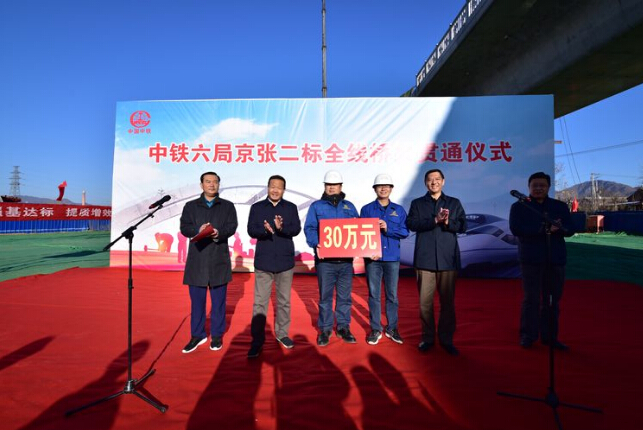 六、广州公司召开三季度物机部长会议2018年11月16日，广州公司组织召开了2018年三季度物机部长会议。参加本次会议的人员有：公司总经理邓鹏宇、总工程师胡贵松、机关物机部全体及各项目物机部长。本次会议由公司物机部长胡宇主持。此次会议共五项议程：（1）公司总经理邓总讲话；（2)公司物机分管领导胡贵松对物机管理工作提要求；（3）各项目当前重难点问题汇报；（4）公司物机部长对税务筹划、现场管理、职称问题、责任心问题进行讲解；（5）公司物机部副部长刘兵对机械管理存在的问题进行解析。邓总的讲话主要分为两个方面：充分认识物机工作的重要性：效益、进度、安全；对物机人员提出的几点要求：加强学习、培训，切实提高自身业务能力； 加强沟通，包括与机关归口部门、项目各部门、供应商的沟通等；全面发展，拓宽职业发展的通道，着眼长远，不要计较一时的得失；加强廉洁自律，做到“亲而清”。 胡总从物机人员晋升渠道、培养方向、工作履职履责、专业人才培养等方面作了具体要求。随后，各项目物机部长根据项目自身情况，就当前遇到的重难点问题做了详细汇报，主要集中在以下几点：机电工程师配备、计划提报、网采及时性及质量、设置露天料库、ERP系统推广应用、机械租赁限价偏低。针对以上重难点问题公司，胡总、胡部长一一进行了解答，并给出应对措施以及下一步的工作思路。对老项目无法解决的问题，需在以后新开项目前期策划时充分考虑。胡部长就税务筹划、搅拌站和集中加工场的管理、人员培养、职称问题、责任心问题做出相关安排和要求。刘部长对机械管理存在的问题进行了深入的剖析，嘱咐各项目加强机械人员的培养，为机械管理工作夯实基础。此次会议的召开，明确了物机管理的职责，提升了项目物机部长的沟通能力、税务筹划意识、职业规划意识及廉洁自律意识，增强了物机系统的协同作战水平。（广州公司刘富学供稿）序号单位名称集采额（万元）集采额（万元）完成比例完成比例完成比例完成比例序号单位名称当月年累集采指标完成率年累产值比例1北京公司13848140813140000100.5846808730.082太原公司19954146494140000104.6445752632.023呼和公司11308828128400098.5921389338.724天津公司4405717397300098.2724162229.695路桥公司6103776238400092.4127482428.246石家庄公司5682728637300099.8122175632.867交通公司13567965419800098.5132338429.858建安公司7093533775500097.0518615328.679广州公司87819054565000139.3021978241.2010电务公司56904933736000137.0512701538.8411丰桥公司42005915058000101.9818479332.0112海外公司0104671400074.763485230.0313物贸公司20375491850000109.8454919100.0014合计1026681006679970000103.78300860633.4615合计1034491020106880000114.4016合计99.2598.27序号单位名称年累统计年累统计年累统计年累统计年累统计年累统计年累统计年指标(万元)年指标(万元)年指标(万元)序号单位名称项目数询价次阿里巴巴专区阿里巴巴专区中铁物资商城中铁物资商城合计金额年度指标商城完成率电商完成率序号单位名称项目数询价次询 价金 额订单金额订单 金额中信支付金额合计金额年度指标商城完成率电商完成率1北京公司370 0 0 26690 9587 9587 1240077.3277.322太原公司360 0 0 20170 10353 10353 1240083.4983.493呼和公司1040 294 294 5358 447 741 73006.1210.154天津公司170 0 0 3419 1304 1357 645020.2221.035路桥公司120 0 0 9098 6714 6714 740090.7390.736石家庄公司440 0 0 30189 6875 6875 6450106.59106.597交通公司260 0 0 17770 8061 8061 865093.1993.198建安公司295 365 365 14796 4091 4456 495082.6590.039广州公司13897 3473 3473 1763 580 4053 570010.1871.1110电务公司190 0 0 6189 0 0 34000.000.0011丰桥公司250 0 0 8399 1255 1255 490025.6225.6212海外公司10 0 0 242 131 131 26556.006556.0013置业公司00 0 0 0 0 0 20.000.0014信达公司00 0 0 0 0 0 20.000.0015设计院00 0 0 0 0 0 20.000.0016物贸公司00 0 0 0 0 0 20.000.0017合计269 942 4131 4131 144083 49400 53532 80010 61.7466.91序号名称挂网时间1中铁六局丰台站改建工程站区站前一标段绞线、接触线、电连接线竞争性谈判采购公告2018-11-012·中铁六局太原铁路建设有限公司太原市政相关工程商品混凝土采购谈判公告2018-11-013·中铁六局建安公司改建铁路黄土店至古北口开行市郊列车国铁适应性改造工程物资采购竞争性谈判公告2018-11-014·中铁六局怀来县广场路下穿沙城站顶桥工程钢材采购招标公告2018-11-025·中铁六局集团宣城至绩溪铁路引入宣城站与商合杭同步实施工程采购招标公告2018-11-026·中铁六局沈阳阅香湖小区项目钢材、商砼采购招标公告2018-11-027·中铁六局集团有限公司珠机城际HJZQ-1标锚具、钢绞线招标采购2018-11-028·中铁六局瓮安至开阳段Ⅲ标钢模板竞争性谈判公告2018-11-029·中铁六局集团河北省石家庄市藁城区西环路下穿石德铁路立交工程钢材、混凝土采购招标公告2018-11-0210·中铁六局集团陈塘庄货场铁路职工经适房项目隔墙板采购竞争性谈判公告2018-11-0511·中铁六局集团陈塘庄货场铁路职工经适房项目干拌砂浆采购竞争性谈判公告2018-11-0512·中铁六局建安公司成武县人民医院扩建工程模板、木方采购招标公告2018-11-0513·中铁六局唐山市丰润区动车城外环下穿京哈铁路立交工程 水泥竞争性谈判公告2018-11-0614·中铁六局新建水厂矿区至曹妃甸港区集疏港铁路工程混凝土采购招标公告2018-11-0615·中铁六局建安公司北京铁路枢纽丰台站改建工程六线钢箱拱钢材招标采购文件补遗2018-11-0616·中铁六局集团有限公司梅汕客专(MSSG-4标)工程指挥部一分部声屏障基础第二批次采购招标2018-11-0617·中铁六局集团有限公司赣深铁路（GSSG-3标）工程指挥部三分部自购物资采购招标公告2018-11-0618·中铁六局集团有限公司交通工程分公司常州地铁TJ-09标项目采购招标公告2018-11-0619·中铁六局丰桥公司大丽线提速改造工程物资采购招标公告2018-11-0620·中铁六局北京公司宣化至左卫公路铁路跨线桥工程球绞采购招标公告2018-11-0721·中铁六局代建京张铁路站前工程-张家口南站特级道碴采购竞争性谈判公告2018-11-0722·中铁六局北京公司代建京张铁路站前工程物资采购招标公告2018-11-0723·中铁六局代建京张铁路站前工程（含部分站改过渡）清河站物资采购竞争性谈判公告2018-11-0724·中铁六局集团有限公司兰州轨道2号线一期2-TJ-5项目部钢筋甲控物资采购招标公告2018-11-0825·中铁六局昌平站等5站站房及相关工程ZFSG1标段钢模板竞争性谈判采购评标结果公示2018-11-0826·中铁六局集团有限公司珠机城际HJZQ-1标锚具、钢绞线招标采购文件（招标编号：GZZJ-2018-504）补遗书2018-11-0927·中铁六局北京市轨道交通昌平线南延工程土建施工09标合同段物资采购竞争性谈判公告2018-11-0928·中铁六局集团有限公司梅汕客专(MSSG-4标)工程指挥部一分部声屏障基础第二批次采购招标文件补遗2018-11-1029·中铁六局张家口市宣化至左卫公路铁路跨线桥工程物资采购竞争性谈判公告2018-11-1230·中铁六局新建福州至厦门铁路站前工程9标段物资采购招标公告2018-11-1231·中铁六局梅汕客专工程、商合杭宣绩铁路同步实施工程柴油竞争性谈判公告2018-11-1232·中铁六局建安公司成武县人民医院扩建工程项目钢材、商砼采购招标公告2018-11-1333·中铁六局集团有限公司交通工程分公司常州地铁TJ-09标项目采购招标公告2018-11-1334·中铁六局建安公司成武县人民医院扩建工程模板、木方采购招标公告2018-11-1335·中铁六局建安公司海淀区西北旺共有产权房工程方木、胶合板采购招标公告2018-11-1336·中铁六局集团石家庄铁路建设有限公司柳石南车辆段页岩多孔砖、木模板、方木、断桥铝合金、脚手架采购招标公告2018-11-1437·中铁六局集团石家庄铁路建设有限公司柳石南车辆段混凝土采购招标公告2018-11-1438·中铁六局檀营乡基础教育用地项目钢材、水泥采购进行竞争性谈判2018-11-1439·中铁六局集团有限公司珠机城际HJZQ-1标金属波纹管招标采购2018-11-1540·中铁六局集团东格高速房建项目商砼单一来源采购2018-11-1541·中铁六局集团丰桥桥梁有限公司大丽线提速改造工程物资竞争性谈判采购公告2018-11-1642·中铁六局沈阳阅香湖小区项目钢材采购招标公告2018-11-1643·中铁六局集团有限公司赣深铁路（GSSG-3标）工程指挥部三分部自购物资采购招标公告2018-11-1944·中铁六局集团有限公司兰州轨道2号线一期2-TJ-5项目部钢筋甲控物资采购招标公告2018-11-1945中铁六局集团呼和铁建公司成都天府机场高速公路TJ1标液压模板采购竞争性谈判公告2018-11-1946·中铁六局集团有限公司珠机城际HJZQ-1标锚具、钢绞线招标采购补遗书2018-11-1947·中铁六局集团九绵公路工程LJ14标段工程防水板、波纹管采购招标公告2018-11-2048·中铁六局铁路职工住房工程B地块项目混凝土采购招标公告2018-11-2049·中铁六局集团有限公司京沈客专星火站枢纽站前工程商品混凝土采购招标公告2018-11-2050·中铁六局代建京张铁路站前工程（含部分站改过渡）清河站物资采购竞争性谈判公告2018-11-2051·中铁六局北京市轨道交通昌平线南延工程土建施工09标合同段竞争性谈判公告2018-11-2052·中铁六局太原铁路枢纽新建西南环线工程路基吸声板采购招标公告2018-11-2053·中铁六局北京公司代建京张铁路站前工程物资采购谈判公告2018-11-2154·中铁六局集团新建北京至张家口站前二标段工程电缆槽、防护栅栏预制件竞争性谈判公告2018-11-2155·中铁六局集团新建北京至张家口站前二标段工程钢筋混凝土管竞争性谈判公告2018-11-2156·中铁六局集团呼和铁建公司成都天府机场高速公路液压模板竞争性谈判采购公告补遗2018-11-2257·中铁六局集团广州工程有限公司系杆拱、吊杆招标采购公告2018-11-2258·中铁六局集团有限公司梅汕客专(MSSG-4标)工程指挥部一分部砂石料招标采购2018-11-2259·中铁六局集团陈塘庄货场铁路职工经适房项目隔墙板采购竞争性谈判公告2018-11-2260·中铁六局新建铁路玉溪至磨憨线站前YMZQ-1标项目水泥采购招标公告2018-11-2361·中铁六局集团有限公司新建南沙港铁路NSGZQ-5标 挂篮竞争性谈判采购公告2018-11-2362·中铁六局呼和浩特铁建公司包西机务段和谐型机车C4修配套改造工程地坪漆采购招标公告2018-11-2363·中铁六局集团有限公司新建福厦铁路9标项目经理部三分部型材甲控物资采购招标公告2018-11-2364·中铁六局北京东站货场铁路职工住房工程B地块项目混凝土采购招标公告补遗2018-11-2765·中铁六局太原市108国道快速化改造工程三标段水泥稳定碎石2018-11-2766·中铁六局集团有限公司梅汕客专(MSSG-4标)工程指挥部一分部声屏障基础第二批次竞争谈判采购公告2018-11-2767·中铁六局集团太原铁路建设有限公司新建永鑫铁路专用线第五标段工程钢材采购招标公告2018-11-2768·中铁六局集团有限公司珠机城际HJZQ-1标钢绞线竞争性谈判采购公告2018-11-2769·中铁六局集团丰桥桥梁有限公司京丰谷分公司西北旺住宅产业化工程模具竞争性谈判采购公告2018-11-2870·中铁六局丰桥公司朔黄铁路肃宁分公司刺网大修工程自购物资采购招标公告2018-11-2871·中铁六局集团有限公司赣深铁路GSSG-3标黏土、片石、钢护筒招标采购2018-11-2872·中铁六局集团新建北京至张家口站前二标段工程钢筋混凝土管竞争性谈判公告2018-11-2973·中铁六局承德大石庙东山道路下穿京承铁路立交工程钢材采购招标公告2018-11-2974·中铁六局沈阳丁香水岸小区2期工程防火门采购竞争性谈判公告2018-11-2975·中铁六局丰桥公司京丰谷分公司混凝土工程自购物资采购招标公告2018-11-3076·中铁六局集团新建北京至张家口站前二标段工程电缆槽、防护栅栏预制件竞争性谈判公告2018-11-3077中铁六局集团建安分公司北京东站货场铁路职工住房工程B地块项目混凝土采购招标公告2018-11-30序号单位名称11月份11月份11月份11月份11月份11月份年累统计年累统计年累统计年累统计年累统计年累统计序号单位名称鲁班网鲁班网公共平台公共平台小计小计鲁班网鲁班网公共平台公共平台小计小计序号单位名称次数金额次数金额次数金额次数金额次数金额次数金额1北京公司001334.311334.312129341.098108588.7653137929.8632太原公司1852.92512343.4613196.32534793.812022285.034557078.843呼和公司11121.1511121.151012626.81001012626.814天津公司21004329695397314336583296917366275路桥公司293629361329965.8711241430089.876石家庄公司21882.9321882.931617619.32001617619.327交通公司0000913529.4141220.641314750.058建安公司95572.291556.8106129.094346742.8434849.14651591.949广州公司00001724384.5642332.992126717.5510电务公司0000581623730581546711丰桥公司42274.8542274.852627740.1413422728082.1412海外公司000000000013物贸公司000000000014置业公司000046292.71268.556561.215设计院0000213580.7800213580.7816物资部067752.4067752.4067752.4200067752.4217集团公司2181396.61016203.53197600205366189.7585050285.025255416474.783  鲁班网计划应用通报11月份鲁班平台计划管理模块使用情况统计表  鲁班网计划应用通报11月份鲁班平台计划管理模块使用情况统计表  鲁班网计划应用通报11月份鲁班平台计划管理模块使用情况统计表  鲁班网计划应用通报11月份鲁班平台计划管理模块使用情况统计表  鲁班网计划应用通报11月份鲁班平台计划管理模块使用情况统计表  鲁班网计划应用通报11月份鲁班平台计划管理模块使用情况统计表  鲁班网计划应用通报11月份鲁班平台计划管理模块使用情况统计表  鲁班网计划应用通报11月份鲁班平台计划管理模块使用情况统计表  鲁班网计划应用通报11月份鲁班平台计划管理模块使用情况统计表  鲁班网计划应用通报11月份鲁班平台计划管理模块使用情况统计表  鲁班网计划应用通报11月份鲁班平台计划管理模块使用情况统计表  鲁班网计划应用通报11月份鲁班平台计划管理模块使用情况统计表  鲁班网计划应用通报11月份鲁班平台计划管理模块使用情况统计表序号公司名称在建项目数量项目部使用数量计划模块使用率使用计划表格项目数量明细使用计划表格项目数量明细使用计划表格项目数量明细使用计划表格项目数量明细使用计划表格项目数量明细使用计划表格项目数量明细备注序号公司名称在建项目数量项目部使用数量计划模块使用率工程总计划分季计划分月计划月度申请计划月度采购计划产值台账备注1北京公司1124141512太原公司4266723呼和公司0044444天津公司0000005石家庄公司1111116电务公司0000007丰桥公司0000008交通公司0223309广州公司15556510海外公司00000011建安公司00000012路桥公司00011013合计171222343713序号单位名称11月报送数量11月报送数量年累报送数量年累报送数量序号单位名称报送篇数中铁六局采购网采用报送篇数中铁六局采购网采用1北京公司10102太原公司101803呼和公司00004天津公司00005路桥公司00006石家庄公司00007交通公司00008建安公司00109广州公司202010电务公司000011丰桥公司0012012海外公司000013物贸公司5053014合计986